Составила: Л.В. Зверёк -  учитель трудового обучения по национально-прикладному искусству Горковской МС(К)ОШИ 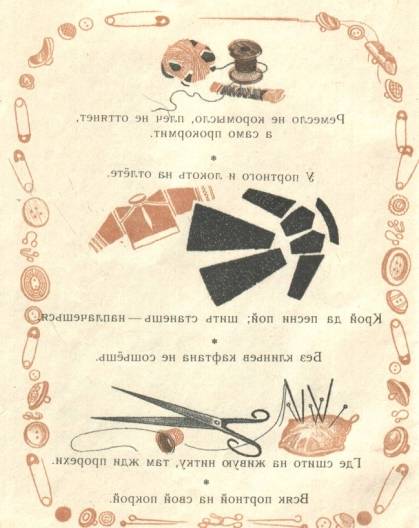 (познавательная программа для учащихся 5-7 классов специальной (коррекционной) школы VIII вида)Цель:  Пополнить знания детей о различных профессиях. Задачи:Показать важность и необходимость любого труда;Расширить общий кругозор учеников;Воспитывать уважение к людям разных профессий.ВЕДУЩИЙ. Привет, друзья! Сегодня в школе Большой и интересный день.Мы приготовили весёлый, чудесный праздник – КВМ (конкурс весёлых мастеров).Знают мамы, знают дети, знает взрослый и малыш:На безногом табурете ни за что не усидишь.Без колёс не сдвинешь воза, хоть впряги в него коня;Не спасешься от мороза, если в печке нет огня.От иголки мало толка, если без ушка иголка.Так и руки без труда – не годятся никуда.Входят две команды: «Рукодельницы»,  «Добры молодцы».Капитан – вас приветствует команда «Рукодельницы». Наш девиз:Все «Не привыкай к безделью, учись рукоделью».Мы весёлые девчата и не любим мы скучать. С удовольствием мы с вами будем в КВМ играть!Капитан – вас приветствует команда «Добры молодцы». Наш девиз:Все «Всякому молодцу ремесло к лицу».Мы ребята боевые, любим мы сражаться. И сегодня в КВМ – начинаем соревноваться.ВЕДУЩИЙ. Пока команды занимают свои места, я вам представляю жюри.Внимание, внимание! Друзья.Первый конкурс объявляю я. На  вопросы мои смело отвечайте и очки своей команде добывайте.Конкурс «Разминка» (Посмотрите на экран и найдите слова, которые относятся к рукоделию – это девочки, а мальчики – к строительным профессиям).ВЕДУЩИЙ. Чтобы дети не болели, не ходили еле-еле, Чтоб здоровыми росли, ели кашу, пироги, Чтоб упитанными были в школу каждый день ходили.Чтобы слышать детский говор – нужен в каждой школе…(повар).Повар – это специалист по приготовлению пищи.Конкурс «Повар». Участники по очереди называют существительные слова, которые относятся к профессии повара (колпак, фартук, кастрюля, сковорода, половник и т. д.).  3. Конкурс «Пословица в рисунке» (нужно сложить в слова первые буквы изображённых на картинках предметов и прочитать пословицу - кто быстрее) «Тише едешь – дальше будешь». 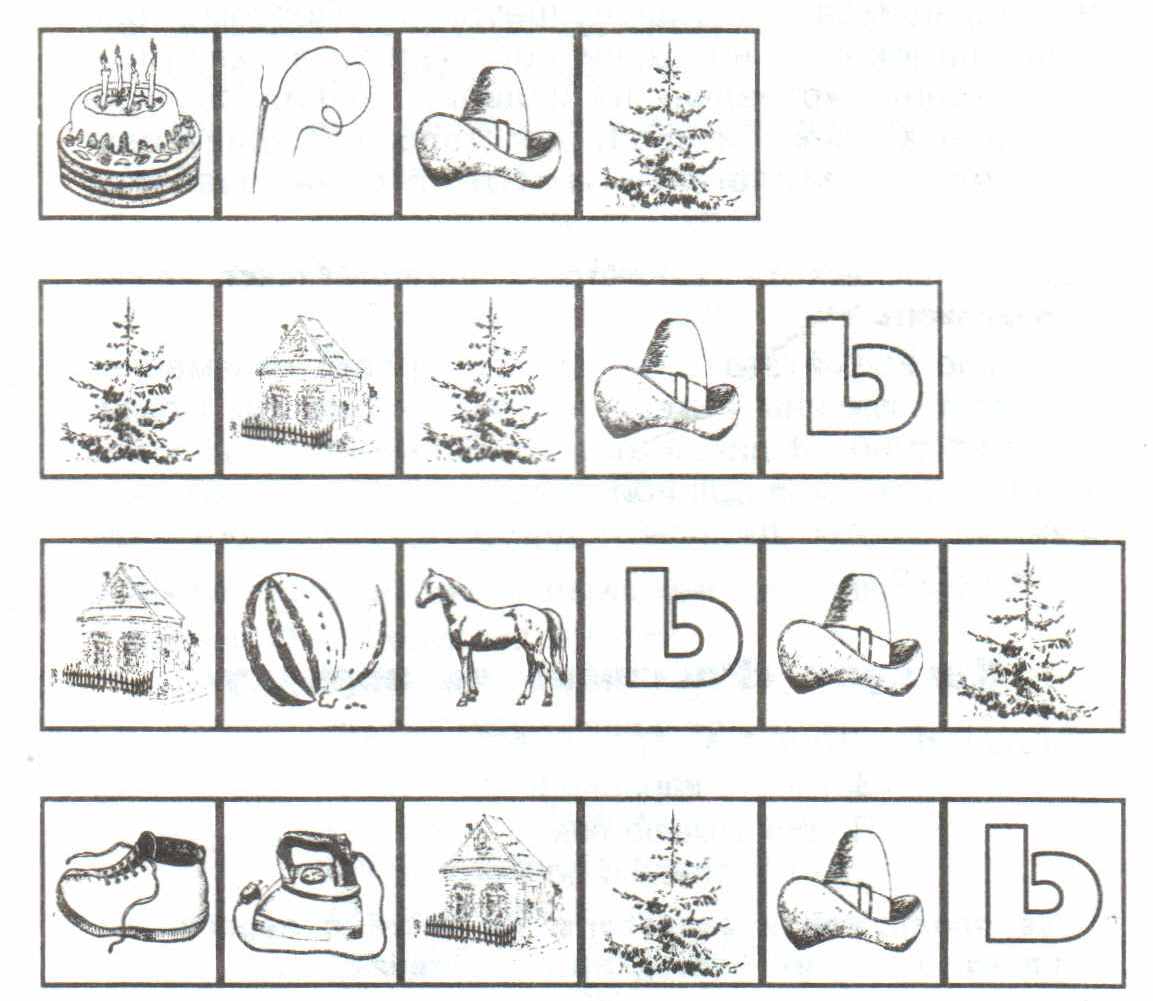 Игра со зрителями: «А мне нравится».Зрителям предлагается поиграть. Они становятся в круг. Первый ребёнок говорит: «А мне нравится профессия учителя», следующий ребёнок говорит то же, что и первый, и добавляет другую профессию, например: «А мне нравится профессия учителя и врача», третий опять прибавляет, например, «А мне нравится профессия учителя, врача и психолога» и т.д. Список профессий разрастается, и становится всё труднее и труднее повторить его. Ошибка в повторе или добавлении профессии означает, что игрок выбыл. Побеждает тот игрок, кто останется в игре последним. 4.  Конкурс «Закончи пословицу о труде».1команде: Какова пряха…. (такова и рубаха).Скоро сказка сказывается …(да не скоро дело делается).Мало хотеть…(надо уметь).2 команде:Маленькое дело …(лучше большого безделья).Глаза боятся…(а руки делают).Терпение и труд …(всё перетрут).Ведущий: Строю школы, строю бани, строю новые дома. Строю целые деревни, даже строю города.Строить нужно аккуратно, строить нужно на века.Чтоб жилось в тепле, уюте даже в сильные снега.В своём деле я художник и над ленью победитель.Догадались? Я ….Строитель.Ведущий: Посмотрите на проект своей будущей постройки. Вы должны из строительного материала сделать вот такую же работу. Она напоминает кирпичную кладку.5. Эстафета «Строители».Побеждает команда, первой закончившая эстафету и сложившая кирпичную кладку в соответствии с проектом.Ведущий: 6. Перед вами сетка с буквами. Найдите в этой сетке следующие слова:(циркуль, нож, спицы, крючок, ножовка, угольник, отвёртка, тиски) Слова «преломляются» в любом направлении, кроме диагонального, и не пересекаются ни в одной букве.Ведущая.  Работа с залом. Образовать женский род от названий следующих профессий:Повар – (повариха)Певец – (певица)Портной – (портниха)Продавец – (продавщица)Пианист – (пианистка)Поэт – (поэтесса)Писатель – (писательница)Плотник - …….Пекарь ……Школьник – (школьница)Ученик – (ученица).Ведущая.  Утром рано, встав с дивана,Взял ведро, метлу, топор. Выбегаю я во двор.Убираю мусор, грязь подметаю, не ленясь.Знает мама, знает папа, даже шестилетний школьник:Убирает двор наш …. (дворник).Ведущая.  Дворник – это работник, поддерживающий чистоту и порядок во дворе и на улице.7. Эстафета «Дворник» - команды выстраиваются в колонну по одному. В руках у первого коробочка со спичками. По сигналу первый бежит, высыпает спички и возвращается на место. Второй бежит, собирает спички в коробочку и возвращается на место и т.д.8. Конкурс: «Расшифруй пословицу»Ведущая.  С помощью вот этого ключа расшифруйте знаки и узнаете пословицу о труде.(маленькое дело лучше большого безделья)Ведущая.  Работа с залом. Закончи фразу.Трактор водит …..(тракторист)Электричку …..(машинист)Стены выкрасил ….(маляр)Доску выстругал …(столяр)В доме свет провёл ….(монтёр)В шахте трудится …..(шахтёр)В жаркой кузнеце …(кузнец)Кто всё знает….(молодец).9. Конкурс «Дело мастера боится»Из каждой команды выходят по одному участнику. За 1 минуту девочка должна забить 5 гвоздей в брусок, а мальчик – пришить пуговицу.Ведущая.  Конкурс капитанов. Участники должны рассортировать буквы и составить из ни слова (пуговица, ножницы, портниха) девочки; (Рубанок, тиски, столяр) – мальчики.1.ПВГУОИАЦНЦЫОЖНИПАОТРИНХ2. РТСУИТБСКАИОРНЯОКЛ10. Конкурс «Кто потерял эту вещь?» На столе разложены различные вещи и инструменты. Участникам предлагается по очереди брать по одному предмету и называть профессию человека, которому на его взгляд она принадлежит, объяснить, почему он так считает. Побеждает тот, кто последним назовёт профессию. (На стол можно положить эл. лампочку (электрик), ручку с красной пастой (учитель), поварешку (повар), расчёску (парикмахер), катушку ниток с иголкой (швея, портной) и др.) ЗагадкиТо назад, то вперёдХодит-бродит пароходОстановишь – горе!Продырявит море. (утюг)Одна подружка  пролезла другой в ушко (нитка с иголкой).На пальце одном ведёрко вверх дном (напёрсток).Мелко жуёт, другим не даёт и сама не ест (пила).Железный некто по нему ударил крепко,И он пропал, осталась кепка (гвоздь).Деревянная река, деревянный катерок,И над катером струится деревянный дымок (рубанок).Если видишь - я кружусь, это значит – я тружусь (дрель).Инструмент бывалый – не большой, не малый.У него полно забот: он и режет, и стрижёт (ножницы).Сговорились две ноги делать круги и дуги (циркуль).А у них тяжёлый труд – всё время что –то жмут (тиски).Десятки глаз во все стороны глядят (напёрсток).Наша тётушка – игла строчку по полю вела:Строчка в строчку, строчка в строчку,Будет платье вашей дочке (швейная машина).Без рук , без ног лапшу режет (нож).Замечательный дружок: деревянная ручища,Да железный обушок, да каленый гребешок.Он у плотника в почёте, каждый день с ним на работе (топор).Два братца – одно сердце (ножницы).Конкурс болельщиков.Разрешите мне начать «бой скороговорок».Остальных прошу молчать.Кто три раза без ошибки фразу вслух произнесёт.Сладкий приз себе в подарок непременно заберёт.СкороговоркиПекарь пёк калачи в печи.Вкусная халва – мастеру хвала.Шуре сшили сарафан.Варя варит, Жора жарит, Петя песенки поёт.Три Катюши взяли в руки три катушки.Ведущая: Ребята, о каких профессиях мы сегодня с вами вели беседу, играли, читали стихотворения, загадывали загадки…? Стихотворение о профессиях. Юлиан Тувим.Каменщик строит жилища; платье – работа портного.Но ведь портному работать негде без тёплого крова.Каменщик был бы раздетым, если б умелые рукиВовремя не смастерили фартук, и куртку, и брюки.Пекарь сапожнику к сроку починить сапоги поручает. Ну а сапожник без хлеба много ль нашьёт и починит.Стало быть, так и выходит: всё, что мы делаем, - нужно.Значит, давайте трудиться честно, усердно и дружно.Хорошо, что есть на свете клещи, гвозди, молоток.Камень, глина и песок. Хорошо, что есть на светеКлещи, гвозди, молоток. Нитки есть и есть лопата –Можно шить, можно рыть. Уважайте труд ребята, приучайтесь труд любить. Ведущий: Ребята, вы прекрасно знаете, что каждый человек от мала до велика, должен трудиться, так как без труда нельзя прожить. Труд был, есть и будет основой на Земле. А чтобы стать хорошим специалистом, человек должен много знать и уметь. Сегодня вы сидите за школьной партой – и ваше учение это тоже труд и непростой, занимаетесь различными видами трудовой деятельности в разных направлениях. Быстро пройдут школьные годы, вы повзрослеете, и перед вами встанет серьёзный вопрос «Кем быть?». И неважно кем вы будете, важно чтобы вы любили то чем занимаетесь.Стол, за которым ты сидишь,Кровать, в которой ночью спишь,Тетрадь, ботинки, пара  лыж, Тарелка, вилка нож..И каждый  гвоздь, и каждый дом, И каждый ломтик хлеба – Всё это создано трудом, А не свалилось с неба.За всё, что создано для нас,Мы благодарны людям.Придёт пора, настанет час – и мы трудится, станем!скокрючиитциротаверккскожтукпвннклииожоаьнцыугольабвгдезклмноучшья£€©¥±≠×βwΩ÷≤µ∑∞«*Ω£w≠÷«β≥≠±≠w≤wµ∑∞≠€≤w«∞≤¥≤€≠×±≠w«*